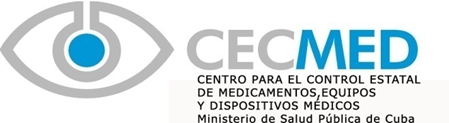 ANEXO 5Requerimientos DocumentalesSOLICITUD DE MODIFICACION AL REGISTRO SANITARIO DE EQUIPOS Y DISPOSITIVOS MEDICOS SOLICITUD DE MODIFICACION AL REGISTRO SANITARIO DE EQUIPOS Y DISPOSITIVOS MEDICOS SOLICITUD DE MODIFICACION AL REGISTRO SANITARIO DE EQUIPOS Y DISPOSITIVOS MEDICOS SOLICITUD DE MODIFICACION AL REGISTRO SANITARIO DE EQUIPOS Y DISPOSITIVOS MEDICOS SOLICITUD DE MODIFICACION AL REGISTRO SANITARIO DE EQUIPOS Y DISPOSITIVOS MEDICOS SOLICITUD DE MODIFICACION AL REGISTRO SANITARIO DE EQUIPOS Y DISPOSITIVOS MEDICOS SOLICITUD DE MODIFICACION AL REGISTRO SANITARIO DE EQUIPOS Y DISPOSITIVOS MEDICOS SOLICITUD DE MODIFICACION AL REGISTRO SANITARIO DE EQUIPOS Y DISPOSITIVOS MEDICOS PARA USO EXCLUSIVO DEL CECMEDPARA USO EXCLUSIVO DEL CECMEDPARA USO EXCLUSIVO DEL CECMEDPARA USO EXCLUSIVO DEL CECMEDPARA USO EXCLUSIVO DEL CECMEDPARA USO EXCLUSIVO DEL CECMEDPARA USO EXCLUSIVO DEL CECMEDPARA USO EXCLUSIVO DEL CECMEDPARA USO EXCLUSIVO DEL CECMEDFecha de recepción:Fecha de evaluación:Fecha de evaluación:Fecha de evaluación:Fecha de evaluación:Fecha de evaluación:Fecha de evaluación:Fecha de evaluación:Fecha de evaluación:Evaluador:Firma:Firma:Firma:Firma:Firma:Firma:Firma:Firma:No. de entrada:Fecha de entrada:Fecha de entrada:Fecha de entrada:Fecha de entrada:Fecha de entrada:Fecha de entrada:Fecha de entrada:Fecha de entrada:Denominación del equipo o dispositivo médico:  Denominación del equipo o dispositivo médico:  Denominación del equipo o dispositivo médico:  Denominación del equipo o dispositivo médico:  Denominación del equipo o dispositivo médico:  Denominación del equipo o dispositivo médico:  Denominación del equipo o dispositivo médico:  Denominación del equipo o dispositivo médico:  Denominación del equipo o dispositivo médico:  Denominación del equipo o dispositivo médico:  Nombre del fabricante:Nombre del fabricante:Nombre del fabricante:Nombre del fabricante:Inscripción NoInscripción NoInscripción NoInscripción NoInscripción NoInscripción NoDatos del suministrador en Cuba de ser distinto al fabricante: Datos del suministrador en Cuba de ser distinto al fabricante: Datos del suministrador en Cuba de ser distinto al fabricante: Datos del suministrador en Cuba de ser distinto al fabricante: Inscripción No.Inscripción No.Inscripción No.Inscripción No.Inscripción No.Inscripción No.Nombre comercial:Nombre comercial:Nombre comercial:Nombre comercial:Nombre comercial:Nombre comercial:Nombre comercial:Nombre comercial:Nombre comercial:Nombre comercial:No. de Registro Sanitario en Cuba: No. de Registro Sanitario en Cuba: No. de Registro Sanitario en Cuba: No. de Registro Sanitario en Cuba: No. de Registro Sanitario en Cuba: No. de Registro Sanitario en Cuba: No. de Registro Sanitario en Cuba: No. de Registro Sanitario en Cuba: No. de Registro Sanitario en Cuba: No. de Registro Sanitario en Cuba: Marque el motivo por el cual solicita una modificación del Registro Sanitario:         Incorporar un equipo o dispositivo médico a una familia         Incorporar un equipo o dispositivo médico a un conjunto        El equipo o dispositivo médico ha sufrido una modificación no significativa                                                                               Marque el motivo por el cual solicita una modificación del Registro Sanitario:         Incorporar un equipo o dispositivo médico a una familia         Incorporar un equipo o dispositivo médico a un conjunto        El equipo o dispositivo médico ha sufrido una modificación no significativa                                                                               Marque el motivo por el cual solicita una modificación del Registro Sanitario:         Incorporar un equipo o dispositivo médico a una familia         Incorporar un equipo o dispositivo médico a un conjunto        El equipo o dispositivo médico ha sufrido una modificación no significativa                                                                               Marque el motivo por el cual solicita una modificación del Registro Sanitario:         Incorporar un equipo o dispositivo médico a una familia         Incorporar un equipo o dispositivo médico a un conjunto        El equipo o dispositivo médico ha sufrido una modificación no significativa                                                                               Marque el motivo por el cual solicita una modificación del Registro Sanitario:         Incorporar un equipo o dispositivo médico a una familia         Incorporar un equipo o dispositivo médico a un conjunto        El equipo o dispositivo médico ha sufrido una modificación no significativa                                                                               Marque el motivo por el cual solicita una modificación del Registro Sanitario:         Incorporar un equipo o dispositivo médico a una familia         Incorporar un equipo o dispositivo médico a un conjunto        El equipo o dispositivo médico ha sufrido una modificación no significativa                                                                               Marque el motivo por el cual solicita una modificación del Registro Sanitario:         Incorporar un equipo o dispositivo médico a una familia         Incorporar un equipo o dispositivo médico a un conjunto        El equipo o dispositivo médico ha sufrido una modificación no significativa                                                                               Marque el motivo por el cual solicita una modificación del Registro Sanitario:         Incorporar un equipo o dispositivo médico a una familia         Incorporar un equipo o dispositivo médico a un conjunto        El equipo o dispositivo médico ha sufrido una modificación no significativa                                                                               Marque el motivo por el cual solicita una modificación del Registro Sanitario:         Incorporar un equipo o dispositivo médico a una familia         Incorporar un equipo o dispositivo médico a un conjunto        El equipo o dispositivo médico ha sufrido una modificación no significativa                                                                               Marque el motivo por el cual solicita una modificación del Registro Sanitario:         Incorporar un equipo o dispositivo médico a una familia         Incorporar un equipo o dispositivo médico a un conjunto        El equipo o dispositivo médico ha sufrido una modificación no significativa                                                                               Clasificación de acuerdo al nivel de riesgo respecto al paciente:     Clase I                            Clase IIa                            Clase IIb                               Clase III 	Clasificación de acuerdo al nivel de riesgo respecto al paciente:     Clase I                            Clase IIa                            Clase IIb                               Clase III 	Clasificación de acuerdo al nivel de riesgo respecto al paciente:     Clase I                            Clase IIa                            Clase IIb                               Clase III 	Clasificación de acuerdo al nivel de riesgo respecto al paciente:     Clase I                            Clase IIa                            Clase IIb                               Clase III 	Clasificación de acuerdo al nivel de riesgo respecto al paciente:     Clase I                            Clase IIa                            Clase IIb                               Clase III 	Clasificación de acuerdo al nivel de riesgo respecto al paciente:     Clase I                            Clase IIa                            Clase IIb                               Clase III 	Clasificación de acuerdo al nivel de riesgo respecto al paciente:     Clase I                            Clase IIa                            Clase IIb                               Clase III 	Clasificación de acuerdo al nivel de riesgo respecto al paciente:     Clase I                            Clase IIa                            Clase IIb                               Clase III 	Clasificación de acuerdo al nivel de riesgo respecto al paciente:     Clase I                            Clase IIa                            Clase IIb                               Clase III 	Clasificación de acuerdo al nivel de riesgo respecto al paciente:     Clase I                            Clase IIa                            Clase IIb                               Clase III 	Norma(s) específica(s) con la(s) que cumple el equipo o dispositivo médico: Norma(s) específica(s) con la(s) que cumple el equipo o dispositivo médico: Norma(s) específica(s) con la(s) que cumple el equipo o dispositivo médico: Norma(s) específica(s) con la(s) que cumple el equipo o dispositivo médico: Norma(s) específica(s) con la(s) que cumple el equipo o dispositivo médico: Norma(s) específica(s) con la(s) que cumple el equipo o dispositivo médico: Norma(s) específica(s) con la(s) que cumple el equipo o dispositivo médico: Norma(s) específica(s) con la(s) que cumple el equipo o dispositivo médico: Norma(s) específica(s) con la(s) que cumple el equipo o dispositivo médico: Norma(s) específica(s) con la(s) que cumple el equipo o dispositivo médico: Su equipo o dispositivo médico ha tenido evaluación de muestras, en el CECMED:      Si                                                                 No                                            Cantidad   ---------------Su equipo o dispositivo médico ha tenido evaluación de muestras, en el CECMED:      Si                                                                 No                                            Cantidad   ---------------Su equipo o dispositivo médico ha tenido evaluación de muestras, en el CECMED:      Si                                                                 No                                            Cantidad   ---------------Su equipo o dispositivo médico ha tenido evaluación de muestras, en el CECMED:      Si                                                                 No                                            Cantidad   ---------------Su equipo o dispositivo médico ha tenido evaluación de muestras, en el CECMED:      Si                                                                 No                                            Cantidad   ---------------Su equipo o dispositivo médico ha tenido evaluación de muestras, en el CECMED:      Si                                                                 No                                            Cantidad   ---------------Su equipo o dispositivo médico ha tenido evaluación de muestras, en el CECMED:      Si                                                                 No                                            Cantidad   ---------------Su equipo o dispositivo médico ha tenido evaluación de muestras, en el CECMED:      Si                                                                 No                                            Cantidad   ---------------Su equipo o dispositivo médico ha tenido evaluación de muestras, en el CECMED:      Si                                                                 No                                            Cantidad   ---------------Su equipo o dispositivo médico ha tenido evaluación de muestras, en el CECMED:      Si                                                                 No                                            Cantidad   ---------------Solicitud presentada por: Solicitud presentada por: Cargo:Cargo:Cargo:Firma:Firma:Firma:Firma:Firma:El fabricante debe acompañar esta solicitud con los documentos declarados en la regulación: Requisitos para la prórroga y la modificación del Registro Sanitario de equipos y dispositivos médicos.El fabricante debe acompañar esta solicitud con los documentos declarados en la regulación: Requisitos para la prórroga y la modificación del Registro Sanitario de equipos y dispositivos médicos.Fecha: (13)Fecha: (13)Fecha: (13)Fecha: (13)Fecha: (13)Fecha: (13)Fecha: (13)Fecha: (13)El fabricante debe acompañar esta solicitud con los documentos declarados en la regulación: Requisitos para la prórroga y la modificación del Registro Sanitario de equipos y dispositivos médicos.El fabricante debe acompañar esta solicitud con los documentos declarados en la regulación: Requisitos para la prórroga y la modificación del Registro Sanitario de equipos y dispositivos médicos.DMMMAAAAEl fabricante debe acompañar esta solicitud con los documentos declarados en la regulación: Requisitos para la prórroga y la modificación del Registro Sanitario de equipos y dispositivos médicos.El fabricante debe acompañar esta solicitud con los documentos declarados en la regulación: Requisitos para la prórroga y la modificación del Registro Sanitario de equipos y dispositivos médicos.SolicitanteSolicitanteSolicitanteSupervisadoCECMEDSupervisadoCECMEDSupervisadoCECMEDSupervisadoCECMEDSiNoNPSiNoNP1 Modificación no significativa: 1Descripción de la modificación1Justificación de la modificación2Inclusión de un equipo o dispositivo médico a una familia, a un sistema o a un conjunto ya registrado:2Informe donde se demuestre que las características técnicas del modelo a incluir son similares a los modelos ya registrados.